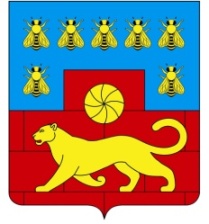 МУНИЦИПАЛЬНОЕ  УЧРЕЖДЕНИЕ «ОТДЕЛ ОБРАЗОВАНИЯ АДМИНИСТРАЦИИ МЯСНИКОВСКОГО РАЙОНА»Об открытии Центра поддержки одаренных детей на базе МБОУ СОШ №5 села Крым В соответствии с Постановлением Администрации Мясниковского района "Об утверждении муниципальной программы Мясниковского района «Развитие образования" от 14.10.2013г. № 1218 , в целях развития интеллектуального творчества учащихся, привлечения их к исследовательской деятельности в науке, предоставления им дополнительных возможностей для углубленного освоения учебных предметов,ПРИКАЗЫВАЮ:Организовать работу Центра поддержки одаренных детей «Эрудит» в 2015 году на базе муниципального бюджетного образовательного учреждения средней общеобразовательной школы №5 села Крым. Руководителю общеобразовательного учреждения МБОУ СОШ №5 (Кечеджиян А.К.):обеспечить необходимые условия для проведения занятий с одаренными детьми (аудитории, материально-техническое обеспечение учебного процесса);обеспечить сбор заявлений от обучающихся 5-9 классов на обучение;утвердить положение о Центре поддержки одаренных детей;      2.4. утвердить Учебный план Центра поддержки одаренных детей на учебный год;     2.5. утвердить Расписание работы Центра поддержки одаренных детей на учебный год;     2.6. утвердить План работы Центра поддержки одаренных детей на учебный год.3.  Контроль за исполнением приказа оставляю за собой.Начальник                                                                                  Р.В. БзезянП Р И К А З12.03.2015№ 66с. Чалтырь